FIRST, go to the website http://tinyurl.com/nyt200essay SECOND, read over the prompts. Choose 3 prompts that sound like they would be interesting to read and write about. 	The Prompts are organized by topic:			Education- Prompts 1-39			Technology and Social Media- Prompts 40-64			Arts and Media: TV, Music, Video Games, and Literature- Prompts 65-89			Gender Issues- Prompts 90-104			Sports and Athletics- Prompts 105-120			Politics and the Legal System- Prompts 121-139			Parenting and Childhood-Prompts 140-155			Health and Nutrition- Prompts 156-165			Personal Character and Morality Questions- Prompt 166-185			Science- Prompts 186-191			Other Questions- Prompts 192-200Write the 3 Prompts you would be interested looking further into:____________________________________________________________________________________________________________________________________________________________________________________________________________THIRD, read the article for each prompts. Write a brief explanation of what each article is about:FOURTH, choose ONE prompt out of the three. Write the prompt below.My Persuasive essay prompt:_____________________________________________________________________________________FIFTH (and final), write a quick thesis for your prompt.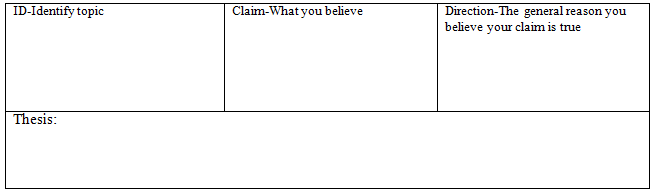 